KantiSurligne dans chacun des textes les mots qui ont pu permettre à Mélissa de trouver la réponse.Réponds maintenant à la question 6 : 		A ton avis, où cette histoire peut-elle se passer ?Les différentes manières de trouver une réponseLis le texte ci-dessous et réponds aux questions.Liste des questions : N°1 : Mon correspondant est-il allemand ?        	N°2 : Dans quel quartier habite-t-il ? 		N°3 : Où est-ce que je me suis baladé ?		N°4 : Qu’est-ce que la Tamise ?   □ un fleuve     □ une place    □ une plage  (surligne la bonne réponse)N°5 : Quand le Tower Bridge a-t-il été construit ?	N°6 : Dans quelle ville me suis-je promené ?		N°7 : Quelle image correspond au Tower Bridge ? (Entoure la bonne image, ou supprime les mauvaises)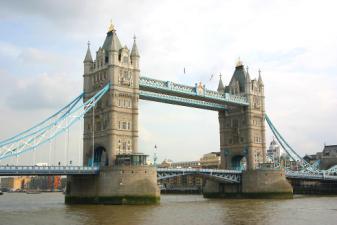 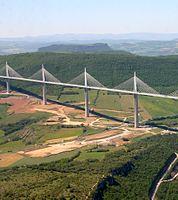 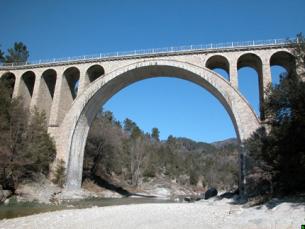 Complète le tableau pour expliquer comment tu fais pour trouver la réponse.Comment j'ai fait pour répondre aux questions :Comment j'ai fait pour répondre aux questions :Numéros des questions1 - J'ai trouvé la réponse écrite dans le texte.2 - J'ai trouvé la réponse à partir d'indices écrits dans le texte.3 - J'ai utilisé des connaissances que j'avais déjà.